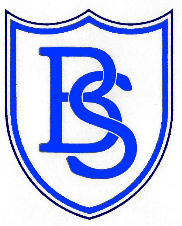 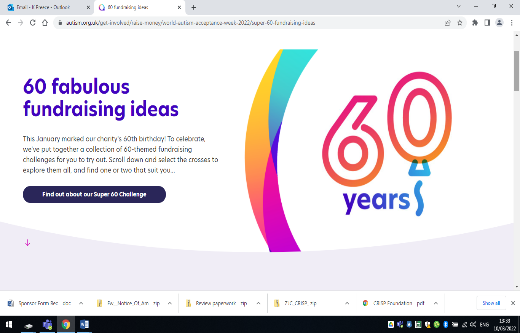 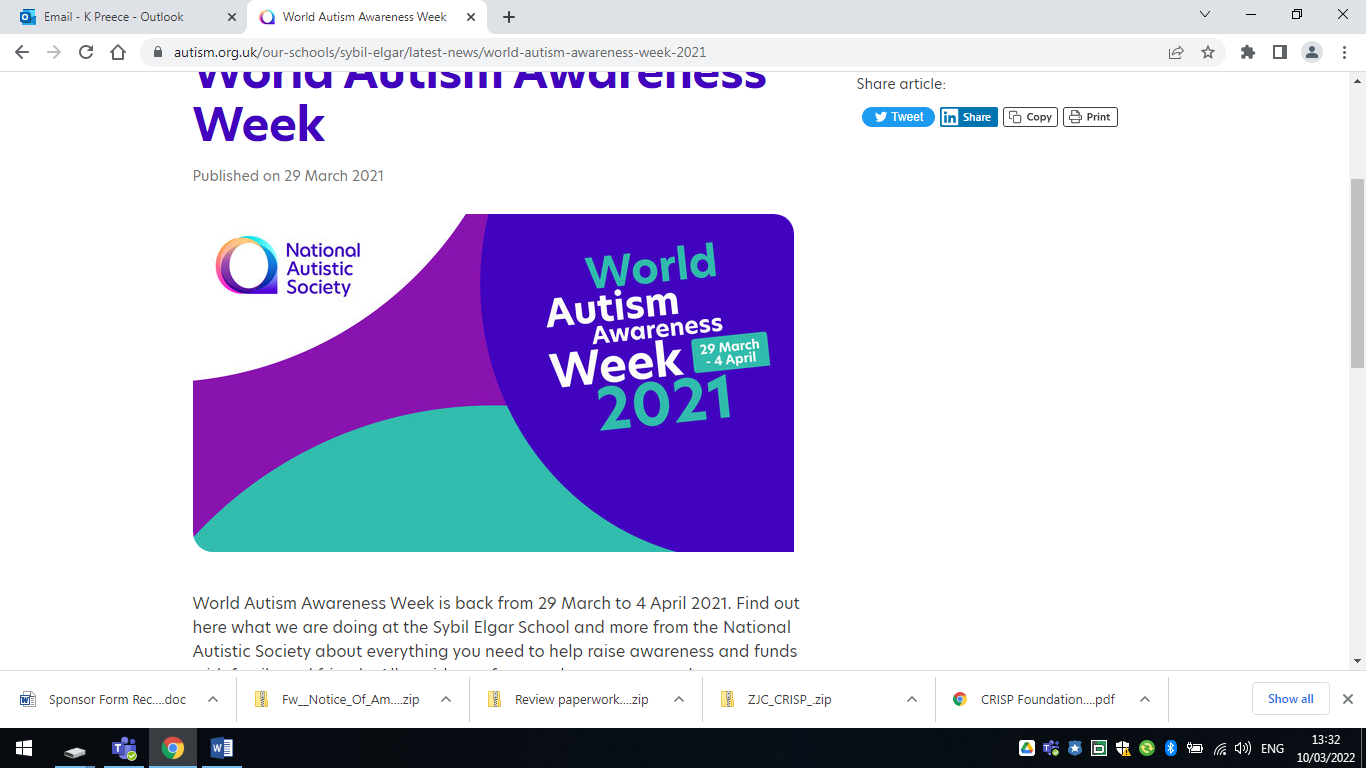 This January marked the National Autistic Society’s 60th birthday. To celebrate this, as a school we are going to challenge you to complete 6 activities, for 60 seconds each, over 6 days and get your friends and family to sponsor you.   Your Class Teacher will give you time each day in class from 28th March until 1st April to complete these. Then on 2nd April, make sure you complete them again at home.   All the sponsor money will go to supporting children with Autism at  the Federation of Boldmere Schools. Your challenge for 6 days is: 60 seconds of STAR JUMPS60 seconds of RUNNING ON THE SPOT60 seconds of STILLNESS/MEDITATION60 seconds of JUMPING ON THE SPOT60 seconds of HOPPING60 seconds of STILLNESS/MEDITATIONName ………………………………        Class…………………………………..Name of sponsorMoney per dayor Total contributionAmount collected